
РОССИЙСКАЯ ФЕДЕРАЦИЯ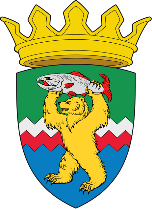 КАМЧАТСКИЙ КРАЙЕЛИЗОВСКИЙ МУНИЦИПАЛЬНЫЙ РАЙОНДУМА ЕЛИЗОВСКОГО МУНИЦИПАЛЬНОГО РАЙОНАРЕШЕНИЕ13 октября 2020 г. № 1484	г. Елизово100 сессия Об избрании председателя, заместителя председателя постоянной комиссии Думы Елизовского муниципального района по рассмотрению поправок в Устав Елизовского муниципального района, депутатской этике, регламенту и процедурным вопросам         Рассмотрев предложения о кандидатурах председателя, заместителя председателя постоянной комиссии Думы Елизовского муниципального района по рассмотрению поправок в Устав Елизовского муниципального района, депутатской этике, регламенту и процедурным вопросам, Дума Елизовского муниципального районаРЕШИЛА:           1. Избрать председателем постоянной комиссии Думы Елизовского муниципального района по рассмотрению поправок в Устав Елизовского муниципального района, депутатской этике, регламенту и процедурным вопросам Федоренко Ларису Викторовну.2. Избрать заместителем председателя постоянной комиссии Думы Елизовского муниципального района по рассмотрению поправок в Устав Елизовского муниципального района, депутатской этике, регламенту и процедурным вопросам Задорожную Ольгу Александровну. 3. Настоящее Решение вступает в силу с момента его принятия. Председатель Думы Елизовского муниципального района			        А.А. Шергальдин